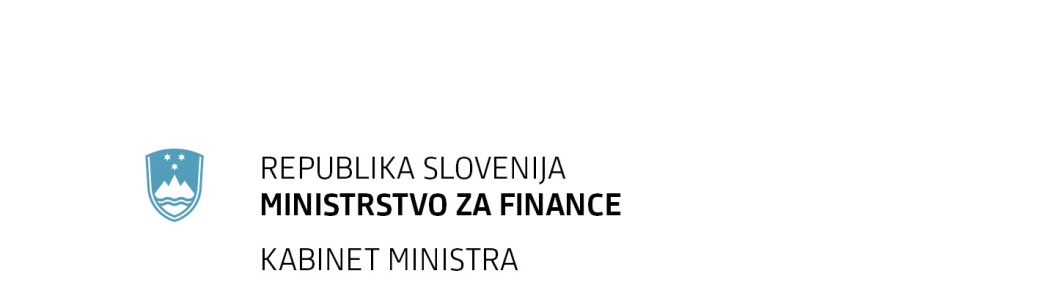 Župančičeva 3, p.p. 644a, 1001 Ljubljana		T: 01 369 66 00		F: 01 369 66 09 		E: gp.mf@gov.siPriloge: Predlog sklepa (priloga 1)Triindvajseto poročilo o državnih pomočeh v Sloveniji za leta 2020, 2021 in 2022 (priloga 2)PRILOGA 1VLADA REPUBLIKE SLOVENIJE                                                                      Na podlagi šestega odstavka 21. člena Zakona o Vladi Republike Slovenije (Uradni list RS, 
št. 24/05 – uradno prečiščeno besedilo, 109/08, 38/10 – ZUKN, 8/12, 21/13, 47/13 – ZDU-1G,  65/14, 55/17 in 163/22) in 10. člena Zakona o spremljanju državnih pomoči (Uradni list RS, št. 37/04) je Vlada Republike Slovenije na ………seji dne …………. sprejela naslednjiS K L E P :Vlada Republike Slovenije je sprejela Triindvajseto poročilo o državnih pomočeh v Sloveniji za leta 2020, 2021 in 2022 in ga pošlje Državnemu zboru Republike Slovenije.                                                                                                     Barbara Kolenko Helbl                                                                                                     generalna sekretarka                                    Številka:Ljubljana, …    Sklep prejmejo:Ministrstvo za finance,Državni zbor Republike Slovenije Služba Vlade Republike Slovenije za zakonodajoŠtevilka: 4492-1/2023Številka: 4492-1/2023Ljubljana, 16. 2. 2024Ljubljana, 16. 2. 2024EVA EVA GENERALNI SEKRETARIAT VLADE REPUBLIKE SLOVENIJEGp.gs@gov.siGENERALNI SEKRETARIAT VLADE REPUBLIKE SLOVENIJEGp.gs@gov.siZADEVA: Triindvajseto poročilo o državnih pomočeh v Sloveniji za leta 2020, 2021 in 2022ZADEVA: Triindvajseto poročilo o državnih pomočeh v Sloveniji za leta 2020, 2021 in 2022ZADEVA: Triindvajseto poročilo o državnih pomočeh v Sloveniji za leta 2020, 2021 in 2022ZADEVA: Triindvajseto poročilo o državnih pomočeh v Sloveniji za leta 2020, 2021 in 20221. Predlog sklepov vlade:1. Predlog sklepov vlade:1. Predlog sklepov vlade:1. Predlog sklepov vlade:Na podlagi šestega odstavka 21. člena Zakona o Vladi Republike Slovenije (Uradni list RS, 
št. 24/05 – uradno prečiščeno besedilo, 109/08, 38/10 – ZUKN, 8/12, 21/13, 47/13 – ZDU-1G,  65/14, 55/17 in 163/22) in 10. člena Zakona o spremljanju državnih pomoči (Uradni list RS, št. 37/04) je Vlada Republike Slovenije na ………seji dne …………. sprejela naslednjiS K L E P :Vlada Republike Slovenije je sprejela Triindvajseto poročilo o državnih pomočeh v Sloveniji za leta 2020, 2021 in 2022 in ga pošlje Državnemu zboru Republike Slovenije.                                                                                                     Barbara Kolenko Helbl                                                                                                     generalna sekretarka                                    Priloga: Triindvajseto poročilo o državnih pomočeh v Sloveniji za leta 2020, 2021 in 2022Sklep prejmejo:Ministrstvo za finance,Državni zbor Republike Slovenije Služba Vlade Republike Slovenije za zakonodajoNa podlagi šestega odstavka 21. člena Zakona o Vladi Republike Slovenije (Uradni list RS, 
št. 24/05 – uradno prečiščeno besedilo, 109/08, 38/10 – ZUKN, 8/12, 21/13, 47/13 – ZDU-1G,  65/14, 55/17 in 163/22) in 10. člena Zakona o spremljanju državnih pomoči (Uradni list RS, št. 37/04) je Vlada Republike Slovenije na ………seji dne …………. sprejela naslednjiS K L E P :Vlada Republike Slovenije je sprejela Triindvajseto poročilo o državnih pomočeh v Sloveniji za leta 2020, 2021 in 2022 in ga pošlje Državnemu zboru Republike Slovenije.                                                                                                     Barbara Kolenko Helbl                                                                                                     generalna sekretarka                                    Priloga: Triindvajseto poročilo o državnih pomočeh v Sloveniji za leta 2020, 2021 in 2022Sklep prejmejo:Ministrstvo za finance,Državni zbor Republike Slovenije Služba Vlade Republike Slovenije za zakonodajoNa podlagi šestega odstavka 21. člena Zakona o Vladi Republike Slovenije (Uradni list RS, 
št. 24/05 – uradno prečiščeno besedilo, 109/08, 38/10 – ZUKN, 8/12, 21/13, 47/13 – ZDU-1G,  65/14, 55/17 in 163/22) in 10. člena Zakona o spremljanju državnih pomoči (Uradni list RS, št. 37/04) je Vlada Republike Slovenije na ………seji dne …………. sprejela naslednjiS K L E P :Vlada Republike Slovenije je sprejela Triindvajseto poročilo o državnih pomočeh v Sloveniji za leta 2020, 2021 in 2022 in ga pošlje Državnemu zboru Republike Slovenije.                                                                                                     Barbara Kolenko Helbl                                                                                                     generalna sekretarka                                    Priloga: Triindvajseto poročilo o državnih pomočeh v Sloveniji za leta 2020, 2021 in 2022Sklep prejmejo:Ministrstvo za finance,Državni zbor Republike Slovenije Služba Vlade Republike Slovenije za zakonodajoNa podlagi šestega odstavka 21. člena Zakona o Vladi Republike Slovenije (Uradni list RS, 
št. 24/05 – uradno prečiščeno besedilo, 109/08, 38/10 – ZUKN, 8/12, 21/13, 47/13 – ZDU-1G,  65/14, 55/17 in 163/22) in 10. člena Zakona o spremljanju državnih pomoči (Uradni list RS, št. 37/04) je Vlada Republike Slovenije na ………seji dne …………. sprejela naslednjiS K L E P :Vlada Republike Slovenije je sprejela Triindvajseto poročilo o državnih pomočeh v Sloveniji za leta 2020, 2021 in 2022 in ga pošlje Državnemu zboru Republike Slovenije.                                                                                                     Barbara Kolenko Helbl                                                                                                     generalna sekretarka                                    Priloga: Triindvajseto poročilo o državnih pomočeh v Sloveniji za leta 2020, 2021 in 2022Sklep prejmejo:Ministrstvo za finance,Državni zbor Republike Slovenije Služba Vlade Republike Slovenije za zakonodajo2. Predlog za obravnavo predloga zakona po nujnem ali skrajšanem postopku v državnem zboru z obrazložitvijo razlogov:2. Predlog za obravnavo predloga zakona po nujnem ali skrajšanem postopku v državnem zboru z obrazložitvijo razlogov:2. Predlog za obravnavo predloga zakona po nujnem ali skrajšanem postopku v državnem zboru z obrazložitvijo razlogov:2. Predlog za obravnavo predloga zakona po nujnem ali skrajšanem postopku v državnem zboru z obrazložitvijo razlogov:////3.a Osebe, odgovorne za strokovno pripravo in usklajenost gradiva:3.a Osebe, odgovorne za strokovno pripravo in usklajenost gradiva:3.a Osebe, odgovorne za strokovno pripravo in usklajenost gradiva:3.a Osebe, odgovorne za strokovno pripravo in usklajenost gradiva:Gordana Pipan, državna sekretarkamag. Aleksander Nagode, generalni direktor Direktorata za javno premoženjeBernarda Suša, vodja Sektorja za spremljanje državnih pomočimag. Mirjam Savšek Mehle, podsekretarka, Sektor za spremljanje državnih pomočiGordana Pipan, državna sekretarkamag. Aleksander Nagode, generalni direktor Direktorata za javno premoženjeBernarda Suša, vodja Sektorja za spremljanje državnih pomočimag. Mirjam Savšek Mehle, podsekretarka, Sektor za spremljanje državnih pomočiGordana Pipan, državna sekretarkamag. Aleksander Nagode, generalni direktor Direktorata za javno premoženjeBernarda Suša, vodja Sektorja za spremljanje državnih pomočimag. Mirjam Savšek Mehle, podsekretarka, Sektor za spremljanje državnih pomočiGordana Pipan, državna sekretarkamag. Aleksander Nagode, generalni direktor Direktorata za javno premoženjeBernarda Suša, vodja Sektorja za spremljanje državnih pomočimag. Mirjam Savšek Mehle, podsekretarka, Sektor za spremljanje državnih pomoči3.b Zunanji strokovnjaki, ki so sodelovali pri pripravi dela ali celotnega gradiva:3.b Zunanji strokovnjaki, ki so sodelovali pri pripravi dela ali celotnega gradiva:3.b Zunanji strokovnjaki, ki so sodelovali pri pripravi dela ali celotnega gradiva:3.b Zunanji strokovnjaki, ki so sodelovali pri pripravi dela ali celotnega gradiva:////4. Predstavniki vlade, ki bodo sodelovali pri delu državnega zbora:4. Predstavniki vlade, ki bodo sodelovali pri delu državnega zbora:4. Predstavniki vlade, ki bodo sodelovali pri delu državnega zbora:4. Predstavniki vlade, ki bodo sodelovali pri delu državnega zbora:Gordana Pipan, državna sekretarka na Ministrstvu za financemag. Saša Jazbec, državna sekretarka na Ministrstvu za financemag. Katja Božič, državna sekretarka na Ministrstvu za financeNikolina Prah, državna sekretarka na Ministrstvu za financemag. Aleksander Nagode, generalni direktor Direktorata za javno premoženje, MFBernarda Suša, vodja Sektorja za spremljanje državnih pomoči, MFmag. Mirjam Savšek Mehle, podsekretarka, Sektor za spremljanje državnih pomoči, MFGordana Pipan, državna sekretarka na Ministrstvu za financemag. Saša Jazbec, državna sekretarka na Ministrstvu za financemag. Katja Božič, državna sekretarka na Ministrstvu za financeNikolina Prah, državna sekretarka na Ministrstvu za financemag. Aleksander Nagode, generalni direktor Direktorata za javno premoženje, MFBernarda Suša, vodja Sektorja za spremljanje državnih pomoči, MFmag. Mirjam Savšek Mehle, podsekretarka, Sektor za spremljanje državnih pomoči, MFGordana Pipan, državna sekretarka na Ministrstvu za financemag. Saša Jazbec, državna sekretarka na Ministrstvu za financemag. Katja Božič, državna sekretarka na Ministrstvu za financeNikolina Prah, državna sekretarka na Ministrstvu za financemag. Aleksander Nagode, generalni direktor Direktorata za javno premoženje, MFBernarda Suša, vodja Sektorja za spremljanje državnih pomoči, MFmag. Mirjam Savšek Mehle, podsekretarka, Sektor za spremljanje državnih pomoči, MFGordana Pipan, državna sekretarka na Ministrstvu za financemag. Saša Jazbec, državna sekretarka na Ministrstvu za financemag. Katja Božič, državna sekretarka na Ministrstvu za financeNikolina Prah, državna sekretarka na Ministrstvu za financemag. Aleksander Nagode, generalni direktor Direktorata za javno premoženje, MFBernarda Suša, vodja Sektorja za spremljanje državnih pomoči, MFmag. Mirjam Savšek Mehle, podsekretarka, Sektor za spremljanje državnih pomoči, MF5. Kratek povzetek gradiva:5. Kratek povzetek gradiva:5. Kratek povzetek gradiva:5. Kratek povzetek gradiva:Poročilo o državnih pomočeh (v nadaljnjem besedilu: poročilo) je pripravljeno na osnovi Zakona o spremljanju državnih pomoči in predstavlja analitični pregled državnih pomoči, izplačanih v Republiki Sloveniji. Namen poročila je zagotavljanje preglednosti in nadzor nad dodeljevanjem državnih pomoči v Republiki Sloveniji. V zadnjih treh letih se struktura in razmerje med največjimi kategorijami pomoči v Republiki Sloveniji nista bistveno spremenila. Največji delež ohranjajo pomoči za varstvo okolja in energijo (136,81 mio EUR ali 26,59 % vseh pomoči v letu 2022), sledijo pomoči za zaposlovanje (136,23 mio EUR oz. 26,48 % vseh pomoči v letu 2022, od tega skoraj v celoti (99,6 %) namenjene za zaposlovanje invalidnih oseb in prilagoditev delovnega mesta za invalidne osebe). Pomemben obseg državnih pomoči je dodeljen tudi v transportnem sektorju (100,81 mio EUR oz. petina vseh državnih pomoči, večina dodeljena v železniškem prometu). V letu 2022 se je povečal še obseg regionalnih pomoči na 42,78 mio EUR ali 8,31 % vseh pomoči. Prav tako so v primerjavi s preteklim letom višje tudi pomoči za kulturo (18,48 mio EUR), za športno in večnamensko rekreacijsko infrastrukturo (4,7 mio EUR) ter kmetijstvo (28,95 mio EUR). V zadnjem obdobju je bilo mogoče zaznati padec pri pomočeh za raziskave, razvoj in inovacije (40,16 mio EUR v letu 2022, kar je 23,12 mio EUR manj kot leta 2021).Državne pomoči so bile v letu 2022 večinoma izplačane kot subvencije (73,33 %), v obliki znižanja prispevkov za socialno varnost je bilo dodeljenih 20,86 %, ter v obliki davčnih oprostitev in izjem 5,29 % vseh državnih pomoči. Obseg ugodnih posojil in garancij je predstavljal 0,05 % vseh pomoči.Primerjava z Evropsko unijo kaže, da ima Republika Slovenija primerljiv obseg in strukturo državnih pomoči. Sestavni del poročila so tudi ocene o uspešnosti dodeljenih državnih pomoči, ki sestojijo iz povzetka poročil, ki so jih posredovali dajalci pomoči. Skupni učinek dodeljenih državnih pomoči je v povprečju ocenjen kot pozitiven. Ministrstvo za finance dajalce pomoči usmerja v sistematično spremljanje uspešnosti na osnovi jasno določenih ciljev in kazalnikov za merjenje učinkov. Poročilo o državnih pomočeh (v nadaljnjem besedilu: poročilo) je pripravljeno na osnovi Zakona o spremljanju državnih pomoči in predstavlja analitični pregled državnih pomoči, izplačanih v Republiki Sloveniji. Namen poročila je zagotavljanje preglednosti in nadzor nad dodeljevanjem državnih pomoči v Republiki Sloveniji. V zadnjih treh letih se struktura in razmerje med največjimi kategorijami pomoči v Republiki Sloveniji nista bistveno spremenila. Največji delež ohranjajo pomoči za varstvo okolja in energijo (136,81 mio EUR ali 26,59 % vseh pomoči v letu 2022), sledijo pomoči za zaposlovanje (136,23 mio EUR oz. 26,48 % vseh pomoči v letu 2022, od tega skoraj v celoti (99,6 %) namenjene za zaposlovanje invalidnih oseb in prilagoditev delovnega mesta za invalidne osebe). Pomemben obseg državnih pomoči je dodeljen tudi v transportnem sektorju (100,81 mio EUR oz. petina vseh državnih pomoči, večina dodeljena v železniškem prometu). V letu 2022 se je povečal še obseg regionalnih pomoči na 42,78 mio EUR ali 8,31 % vseh pomoči. Prav tako so v primerjavi s preteklim letom višje tudi pomoči za kulturo (18,48 mio EUR), za športno in večnamensko rekreacijsko infrastrukturo (4,7 mio EUR) ter kmetijstvo (28,95 mio EUR). V zadnjem obdobju je bilo mogoče zaznati padec pri pomočeh za raziskave, razvoj in inovacije (40,16 mio EUR v letu 2022, kar je 23,12 mio EUR manj kot leta 2021).Državne pomoči so bile v letu 2022 večinoma izplačane kot subvencije (73,33 %), v obliki znižanja prispevkov za socialno varnost je bilo dodeljenih 20,86 %, ter v obliki davčnih oprostitev in izjem 5,29 % vseh državnih pomoči. Obseg ugodnih posojil in garancij je predstavljal 0,05 % vseh pomoči.Primerjava z Evropsko unijo kaže, da ima Republika Slovenija primerljiv obseg in strukturo državnih pomoči. Sestavni del poročila so tudi ocene o uspešnosti dodeljenih državnih pomoči, ki sestojijo iz povzetka poročil, ki so jih posredovali dajalci pomoči. Skupni učinek dodeljenih državnih pomoči je v povprečju ocenjen kot pozitiven. Ministrstvo za finance dajalce pomoči usmerja v sistematično spremljanje uspešnosti na osnovi jasno določenih ciljev in kazalnikov za merjenje učinkov. Poročilo o državnih pomočeh (v nadaljnjem besedilu: poročilo) je pripravljeno na osnovi Zakona o spremljanju državnih pomoči in predstavlja analitični pregled državnih pomoči, izplačanih v Republiki Sloveniji. Namen poročila je zagotavljanje preglednosti in nadzor nad dodeljevanjem državnih pomoči v Republiki Sloveniji. V zadnjih treh letih se struktura in razmerje med največjimi kategorijami pomoči v Republiki Sloveniji nista bistveno spremenila. Največji delež ohranjajo pomoči za varstvo okolja in energijo (136,81 mio EUR ali 26,59 % vseh pomoči v letu 2022), sledijo pomoči za zaposlovanje (136,23 mio EUR oz. 26,48 % vseh pomoči v letu 2022, od tega skoraj v celoti (99,6 %) namenjene za zaposlovanje invalidnih oseb in prilagoditev delovnega mesta za invalidne osebe). Pomemben obseg državnih pomoči je dodeljen tudi v transportnem sektorju (100,81 mio EUR oz. petina vseh državnih pomoči, večina dodeljena v železniškem prometu). V letu 2022 se je povečal še obseg regionalnih pomoči na 42,78 mio EUR ali 8,31 % vseh pomoči. Prav tako so v primerjavi s preteklim letom višje tudi pomoči za kulturo (18,48 mio EUR), za športno in večnamensko rekreacijsko infrastrukturo (4,7 mio EUR) ter kmetijstvo (28,95 mio EUR). V zadnjem obdobju je bilo mogoče zaznati padec pri pomočeh za raziskave, razvoj in inovacije (40,16 mio EUR v letu 2022, kar je 23,12 mio EUR manj kot leta 2021).Državne pomoči so bile v letu 2022 večinoma izplačane kot subvencije (73,33 %), v obliki znižanja prispevkov za socialno varnost je bilo dodeljenih 20,86 %, ter v obliki davčnih oprostitev in izjem 5,29 % vseh državnih pomoči. Obseg ugodnih posojil in garancij je predstavljal 0,05 % vseh pomoči.Primerjava z Evropsko unijo kaže, da ima Republika Slovenija primerljiv obseg in strukturo državnih pomoči. Sestavni del poročila so tudi ocene o uspešnosti dodeljenih državnih pomoči, ki sestojijo iz povzetka poročil, ki so jih posredovali dajalci pomoči. Skupni učinek dodeljenih državnih pomoči je v povprečju ocenjen kot pozitiven. Ministrstvo za finance dajalce pomoči usmerja v sistematično spremljanje uspešnosti na osnovi jasno določenih ciljev in kazalnikov za merjenje učinkov. Poročilo o državnih pomočeh (v nadaljnjem besedilu: poročilo) je pripravljeno na osnovi Zakona o spremljanju državnih pomoči in predstavlja analitični pregled državnih pomoči, izplačanih v Republiki Sloveniji. Namen poročila je zagotavljanje preglednosti in nadzor nad dodeljevanjem državnih pomoči v Republiki Sloveniji. V zadnjih treh letih se struktura in razmerje med največjimi kategorijami pomoči v Republiki Sloveniji nista bistveno spremenila. Največji delež ohranjajo pomoči za varstvo okolja in energijo (136,81 mio EUR ali 26,59 % vseh pomoči v letu 2022), sledijo pomoči za zaposlovanje (136,23 mio EUR oz. 26,48 % vseh pomoči v letu 2022, od tega skoraj v celoti (99,6 %) namenjene za zaposlovanje invalidnih oseb in prilagoditev delovnega mesta za invalidne osebe). Pomemben obseg državnih pomoči je dodeljen tudi v transportnem sektorju (100,81 mio EUR oz. petina vseh državnih pomoči, večina dodeljena v železniškem prometu). V letu 2022 se je povečal še obseg regionalnih pomoči na 42,78 mio EUR ali 8,31 % vseh pomoči. Prav tako so v primerjavi s preteklim letom višje tudi pomoči za kulturo (18,48 mio EUR), za športno in večnamensko rekreacijsko infrastrukturo (4,7 mio EUR) ter kmetijstvo (28,95 mio EUR). V zadnjem obdobju je bilo mogoče zaznati padec pri pomočeh za raziskave, razvoj in inovacije (40,16 mio EUR v letu 2022, kar je 23,12 mio EUR manj kot leta 2021).Državne pomoči so bile v letu 2022 večinoma izplačane kot subvencije (73,33 %), v obliki znižanja prispevkov za socialno varnost je bilo dodeljenih 20,86 %, ter v obliki davčnih oprostitev in izjem 5,29 % vseh državnih pomoči. Obseg ugodnih posojil in garancij je predstavljal 0,05 % vseh pomoči.Primerjava z Evropsko unijo kaže, da ima Republika Slovenija primerljiv obseg in strukturo državnih pomoči. Sestavni del poročila so tudi ocene o uspešnosti dodeljenih državnih pomoči, ki sestojijo iz povzetka poročil, ki so jih posredovali dajalci pomoči. Skupni učinek dodeljenih državnih pomoči je v povprečju ocenjen kot pozitiven. Ministrstvo za finance dajalce pomoči usmerja v sistematično spremljanje uspešnosti na osnovi jasno določenih ciljev in kazalnikov za merjenje učinkov. 6. Presoja posledic za:6. Presoja posledic za:6. Presoja posledic za:6. Presoja posledic za:a)javnofinančna sredstva nad 40.000 EUR v tekočem in naslednjih treh letihjavnofinančna sredstva nad 40.000 EUR v tekočem in naslednjih treh letihNEb)usklajenost slovenskega pravnega reda s pravnim redom Evropske unijeusklajenost slovenskega pravnega reda s pravnim redom Evropske unijeNEc)administrativne poslediceadministrativne poslediceNEč)gospodarstvo, zlasti mala in srednja podjetja ter konkurenčnost podjetijgospodarstvo, zlasti mala in srednja podjetja ter konkurenčnost podjetijNEd)okolje, vključno s prostorskimi in varstvenimi vidikiokolje, vključno s prostorskimi in varstvenimi vidikiNEe)socialno področjesocialno področjeNEf)dokumente razvojnega načrtovanja:nacionalne dokumente razvojnega načrtovanjarazvojne politike na ravni programov po strukturi razvojne klasifikacije programskega proračunarazvojne dokumente Evropske unije in mednarodnih organizacijdokumente razvojnega načrtovanja:nacionalne dokumente razvojnega načrtovanjarazvojne politike na ravni programov po strukturi razvojne klasifikacije programskega proračunarazvojne dokumente Evropske unije in mednarodnih organizacijNE7.a Predstavitev ocene finančnih posledic nad 40.000 EUR:                                                       NE7.a Predstavitev ocene finančnih posledic nad 40.000 EUR:                                                       NE7.a Predstavitev ocene finančnih posledic nad 40.000 EUR:                                                       NE7.a Predstavitev ocene finančnih posledic nad 40.000 EUR:                                                       NE7.b Predstavitev ocene finančnih posledic pod 40.000 EUR:                                                      NE7.b Predstavitev ocene finančnih posledic pod 40.000 EUR:                                                      NE8. Predstavitev sodelovanja z združenji občin:8. Predstavitev sodelovanja z združenji občin:Vsebina predloženega gradiva (predpisa) vpliva na:pristojnosti občin,delovanje občin,financiranje občin.                                   NEGradivo (predpis) je bilo poslano v mnenje: Skupnosti občin Slovenije SOS:                                                                                                   NEZdruženju občin Slovenije ZOS:                                                                                                   NEZdruženju mestnih občin Slovenije ZMOS:                                                                                  NEPredlogi in pripombe združenj so bili upoštevani: Gradivo (predpis) je bilo poslano v mnenje: Skupnosti občin Slovenije SOS:                                                                                                   NEZdruženju občin Slovenije ZOS:                                                                                                   NEZdruženju mestnih občin Slovenije ZMOS:                                                                                  NEPredlogi in pripombe združenj so bili upoštevani: 9. Predstavitev sodelovanja javnosti:9. Predstavitev sodelovanja javnosti:Gradivo je takšne narave, da sodelovanje javnosti ni potrebno.                                   DA10. Pri pripravi gradiva so bile upoštevane zahteve iz Resolucije o normativni dejavnosti:                                   NE11. Gradivo je uvrščeno v delovni program vlade:                                   NE                                                                                        Klemen Boštjančič                                                                                                          MINISTER                                                                                        Klemen Boštjančič                                                                                                          MINISTER